Уважаемые родители!за неделю с 29 ноября по 2 декабря мы с детьми познакомились  Дали детям представление о том, что такое зимующие птицы. Формировали у дошкольников общие представления о зимующих птицах нашего края, об их образе жизни, характерных признаках и связи с окружающей средой, о роли человека в жизни птиц.   Формировали у детей представлений о том, кто такие зимующие птицы, о внешнем виде, повадках, пользе в природе.  Обучали умению узнавать пернатых по внешнему виду, по голосу и описанию.  Родителям рекомендуется: Понаблюдайте с ребёнком на улице за птицами. Покажите ворону, синицу, голубя, воробья  и т.д. (можно применить картинки и показать других диких птиц). Скажите, что это птицы дикие, так как живут на улице, а не с человеком, как домашние.  Расскажите, что птицы едят.  1.Дыхательная гимнастика:                                                                               		 Помахать руками, как птичка крыльями. На вдохе (вдох через нос, не поднимая плеч) поднять руки вверх, на выдохе опустить. 	 						 	                                                        2. Пальчиковая гимнастика	 3. Развитие звукоподражания.					                      Игра «Кто как кричит» 						 Взрослый называет птицу, а ребёнок «озвучивают» воробья («чик-чирик»), ворону («кар-кар»), синичку («тень-тень»).										                       	                                                                                         4. Дидактическая игра «Один — много» (с мячом) Прилетела синичка - прилетели... (синички). Прилетела ворона - прилетели... (вороны).														 * На этой неделе мы познакомились с темой "Цвет и форма"Закрепляли и обогащали представление детей о цвете и форме.Расширяли и обогащали сенсорный опыт детей.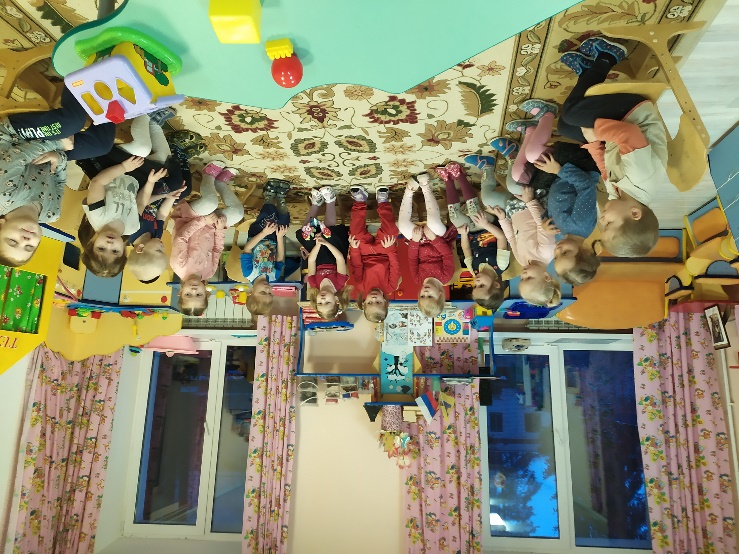 * Лепка «Сушки и баранки»Продолжали формировать представлений у детей интереса к лепке.вызвали интерес у детей к лепке, познакомить с пластилином и его свойствами: мягкий, теплый, мнется, скатывается;упражняли детей в лепке палочек приемом раскатывания пластилина прямыми движениями ладоней;учили аккуратно, работать с пластилином. * Развивали творческие способности. Рисовали «Рельсы для игрушечной железной дороги»Учили рисовать длинные прямые горизонтальные и короткие вертикальные линии.Упражняли детей в действиях с гуашевыми красками и кистью: правильно держать кисть, набирать краску, проводить линии.Побуждали создавать изображение на основе игровой мотивации, воспитывать отзывчивость.  * Конструирование "Как низкая башня стала высокой» дали представление о башне, как о сооружении, учили строить вертикальную постройку, видоизменять её,формировали умение делать постройку устойчивой;развивали интерес к конструктивной деятельности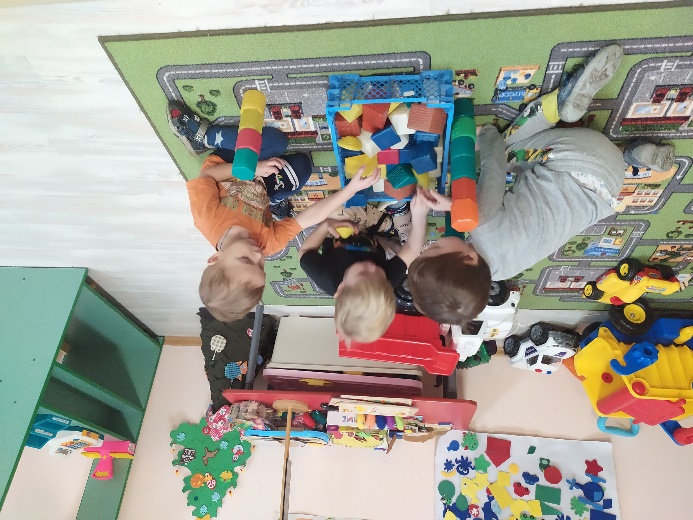 Чем занимаемся в группе.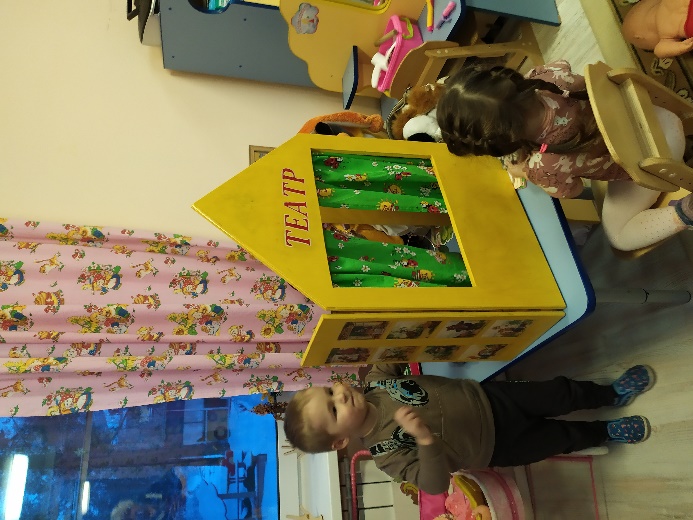 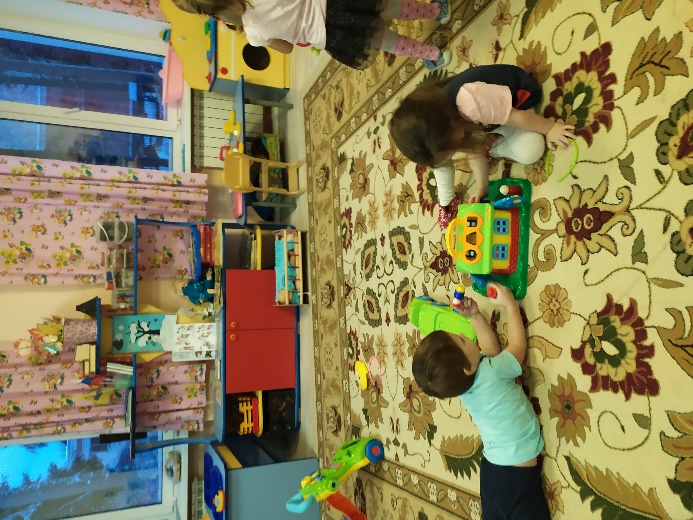 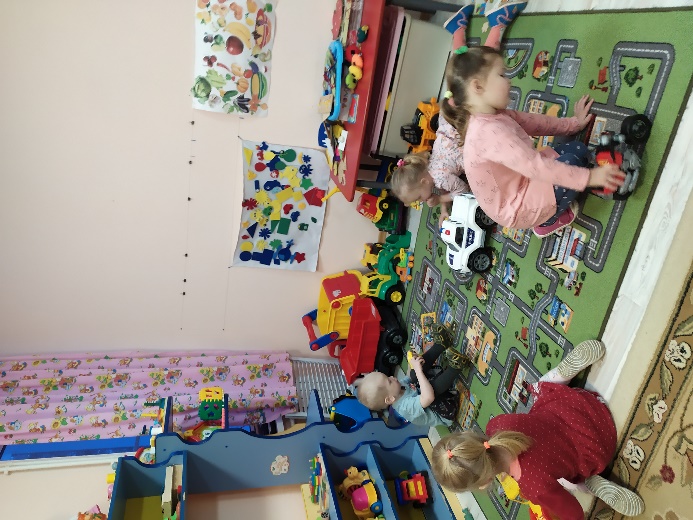                          Наша прогулка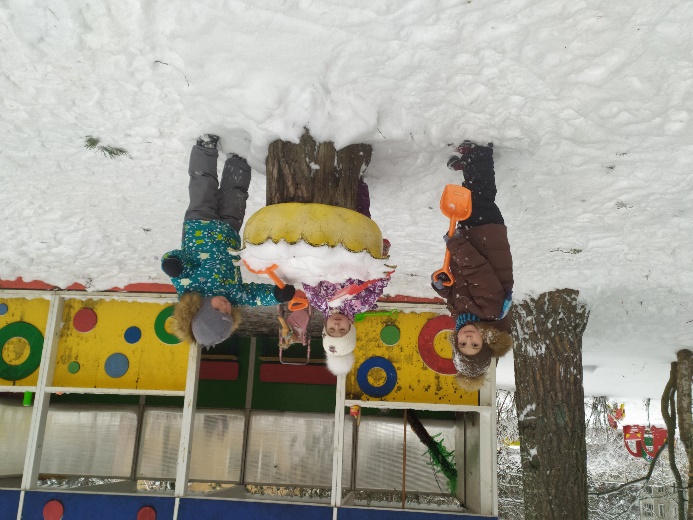 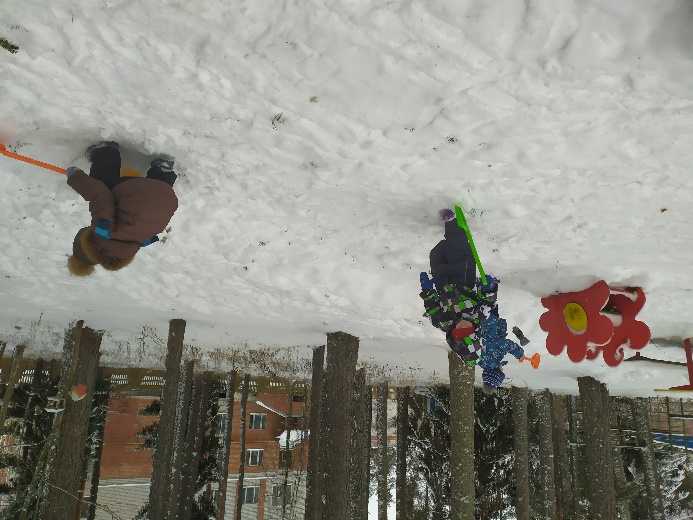 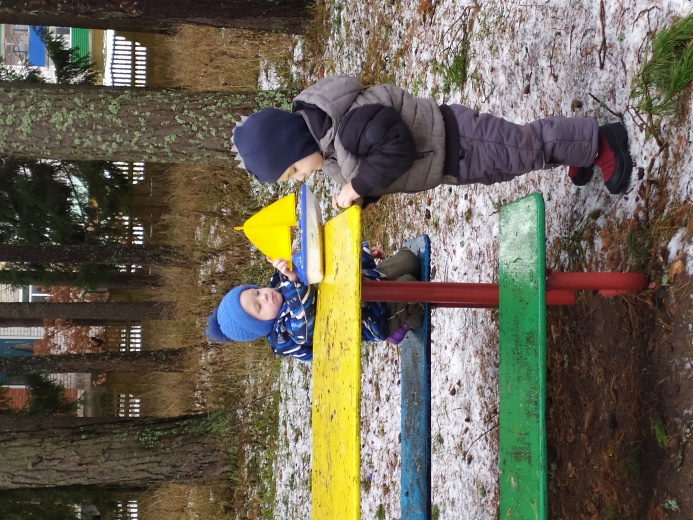 Сколько птиц к кормушке нашейритмично сжимают и разжимают кулачкиПрилетело? Мы расскажем.ритмично сжимают и разжимают кулачкиДве синицы, воробей,на каждое название птицы загибают по одному пальчикуШесть щеглов и голубей, на каждое название птицы загибают по одному пальчикуДятел в пестрых перышках. на каждое название птицы загибают по одному пальчикуВсем хватило зернышек.опять сжимают и разжимают кулачки